              KEMENTERIAN RISET TEKNOLOGI DAN PENDIDIKAN TINGGI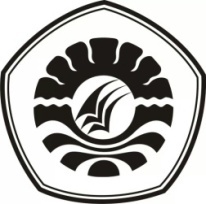 UNIVERSITAS NEGERI MAKASSARFAKULTAS ILMU PENDIDIKANPROGRAM STUDI PENDIDIKAN GURU SEKOLAH DASARAlamat :Kampus IV UNM Tidung GD. Fak. Lt. 3 Jl Tamalate 1 MakassarTelepon: 0411-884457; Faximale : 0411-883076Laman: www.unm.ac.id; e-mail: pgsdunm@unm.ac.idPERSETUJUAN PEMBIMBINGSkripsi dengan judul “Pengaruh Metode Eksperimen Terhadap Hasil Belajar Siswa pada Mata Pelajaran Ilmu Pengatahuan Alam (IPA) Kelas IV SD Inpres Perumnas III Kecamatan Rappocini Kota Makassar”Atas nama:Nama			: Werni SusantiNim			: 1347042051Jurusan/Prodi		: Pendidikan Guru Sekolah Dasar Fakultas			: Ilmu PendidikanSetelah diperiksa dan diteliti, naskah Skripsi telah memenuhi syarat untuk diujikan.Makassar,      	juni 2016Pembimbing I			           		Pembimbing IIDr.Erma Sumarlin Mus, S.Pd., M.Pd	Dra.Hj.Johara Nonci.,M.SiNIP. 19800805 200501 1 002				NIP. 19741025 200604 1 001Disahkan an. Ketua Program StudiKetua UPP PGSD MakassarDra. Hj. Rosdiah Salam., M.Pd	                      	NIP. 19620310 198703 2 002